เรื่อง : การฝึกอบรม แบบ On-Line    หลักสูตรข้อกำหนดและการประยุกต์ใช้มาตรฐาน ISO22000:2018    ราคาพิเศษ !!! บริษัท อีควอล แอสชัวแรนซ์ (ประเทศไทย) จํากัด ขอมอบโปรโมชั่น สำหรับผู้ที่ สนใจ ฝึกอบรม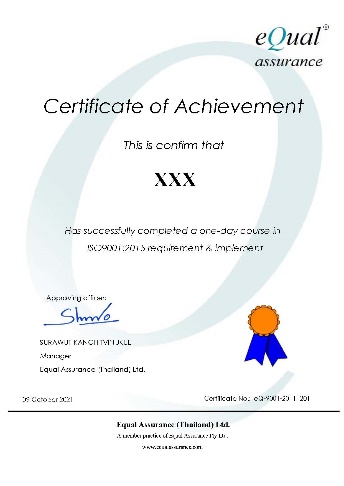 ในวันเสาร์ที่ 6 พฤศจิกายน 2564 นี้       สมัครด่วน! รับจำนวนจำกัด เพียง 15 ท่านเท่านั้น !!                                                 	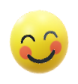 สถานที่ฝึกอบรม :  On-Line Training  ผ่านระบบ Zoom โดยหลักสูตรนี้ได้จัดทำขึ้นเพื่อทำให้ผู้เข้าร่วมการฝึกอบรมได้ทำความเข้าใจและสามารถประยุกต์ใช้ข้อกำหนดของมาตราฐาน ISO22000:2018  รวมทั้งองค์กรที่ผ่านการรับรองมาตรฐานนี้แล้วต้องการเตรียมตัวให้พร้อมสำหรับการเปลี่ยนแปลงที่จะมีผลบังคับใช้เป็นที่เรียบร้อยเพื่อให้ผู้เรียนเข้าใจถึงข้อกำหนดที่มีการปรับเปลี่ยนจาก ISO22000:2018เพื่อให้ทีมพร้อมรับการตรวจกันทุกส่วนขององค์กรเพื่อให้ผู้เข้าเรียนสามารถประยุกต์ใช้ข้อกำหนดต่างๆ เพื่อสามารถทำระบบรองรับการตรวจประเมิน         เพื่อให้ผู้เข้าเรียนได้เข้าใจและได้ฝึกปฏิบัติกิจกรรมเพื่อให้เข้าใจข้อกำหนด ทำให้มีแนวทางในการประยุกต์ใช้หลังจากฝึกอบรมผ่านแล้ว สนใจติดต่อ : คุณตุ๊ก   Tel. 063-187-9718Email eqa.training@equalassurancethai.com                                                 ใบสมัครลงทะเบียนอบรมวันที่ 19.00 - 16.00- ระบบการจัดการ ประวัติของ ISO และผู้เกี่ยวข้องในการพัฒนา คำศัพท์ แนวคิดที่สำคัญ ของมาตClause 4: บริบทขององค์กร (Context of the Organization)Clause 5: ความเป้นผู้นำ (Leadership)Clause 6: การวางแผน (Planning)* มีกิจกรรมเพื่อเป็นแนวทางประยุกต์ใช้ข้อกำหนด*วันที่ 29.00 – 16.00Clause 7: สนับสนุน (Support)                                                                                                   Clause 8: การดำเนินงาน (Operation)                                                                                             Clause 9: การประเมินสมรรถนะ (Performance evaluation)                                                           Clause 10: การปรับปรุง (Improvement)16:00 - 16:30สรุปประเด็น การเสนอแนะแนวทางการจัดทำระบบ และการถามตอบชื่อหลักสูตร :  หลักสูตร ISO22000 : 2018 Requirement  (Online Training) วันที่อบรม:   06/11/2021                                                                                                                                             ชื่อผู้ประสานงาน :  	ตำแหน่ง 	ชื่อบริษัท :  	ที่อยู่  :  	(สำหรับออกใบเสร็จ/ใบกำกับภาษี)	เลขประจำตัวผู้เสียภาษีอากร   	โทรศัพท์  : 	ต่อ 	แฟกซ์ : 	อีเมล์: 	จำนวนที่นั่งที่ต้องการสำรอง / ยืนยันการเข้าอบรม : 	 รายชื่อผู้เข้าอบรม (กรุณาพิมพ์หรือเขียนตัวบรรจงให้ชัดเจน เพื่อความถูกต้องในการออกใบประกาศนียบัตร)การชำระค่าบริการ	 สั่งจ่ายเช็คในนาม Equal Assurance (Thailand) Ltd.	(ถือเช็คมาชำระหน้างาน พร้อมหลักฐานการ หัก ณ ที่จ่าย )	 โอนเงินผ่านบัญชีออมทรัพย์  ธนาคาร กสิกรไทย  หมายเลขบัญชี  062-3-96097-8	ในนาม Equal Assurance (Thailand) Ltd. 	(พร้อมหลักฐานการ หัก ณ ที่จ่าย หน้างาน)เงื่อนไขการหักภาษี ณ ที่จ่าย: มีหลักฐานและจะนำส่งในวันอบรม	 อื่นๆ 	การยืนยันการโอนชำระเงิน กรุณาส่งสำเนาหลักฐานการชำระเงิน ก่อนการอบรม 7 วัน พร้อมระบุชื่อหลักสูตร	ชื่อหน่วยงานและที่อยู่สำหรับออกใบเสร็จ และส่ง Email eqa.training@equalassurancethai.com      พร้อมจัดส่งเอกสาร ประกอบการฝึกอบรมและ ที่อยู่สำหรับใบหัก ณ ที่จ่าย: บริษัท อีควอลแอสชัวแรนซ์ (ประเทศไทย) จำกัด		314/3 บางกระดี่ 25, แขวงแสมดำ เขตบางขุนเทียน กรุงเทพมหานคร 10150		หมายเลขผู้เสียภาษี 0-1055-62191-29-5หมายเหตุ :หากท่านสำรองที่นั่งแล้ว แต่ ไม่ สามารถเข้าร่วมสัมมนาได้ กรุณาแจ้งให้ทราบ ล่วงหน้าภายใน 7 วัน หากพ้นกำหนด ท่านต้องชำระค่าบริการเต็มจำนวนกรณีมีใบหัก ณ ที่จ่าย กรุณานำ ฉบับจริง มาในวันที่เข้าอบรมด้วย หากไม่นำมาแสดง บริษัทฯต้องขออนุญาตเก็บ Vat 7% เต็มจำนวนสำหรับใบเสร็จรับเงิน บริษัทฯ จะออกให้ ณ วันที่เข้าอบรมราคาค่าอบรมรวมค่าเอกสารประกอบการบรรยาย,ใบประกาศนียบัตร แล้วต้องการข้อมูลเพิ่มเติม : ( ฝ่ายประสานฝึกอบรม)  MB : 063-187-9718  ,06-1854-9854 , 06-196803865